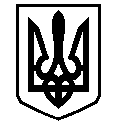 У К Р А Ї Н АВАСИЛІВСЬКА МІСЬКА РАДАЗАПОРІЗЬКОЇ ОБЛАСТІсьомого скликаннясорок друга  сесіяР  І  Ш  Е  Н  Н  Я 30 травня  2019                                                                                                             № 9Про надання дозволу на проведення інвентаризації земельної ділянки для розміщення та обслуговування комплексу будівель школи, що перебуває в оперативному управлінні комунального закладу «Василівська  загальноосвітня школа 1-111 ступенів № 1» в м. Василівка, пров. Шкільний 8, територіальній громаді сіл, селища, міст Василівського району в особі Василівської районної ради Запорізької області.Керуючись ст. 26  Закону України «Про місцеве самоврядування в Україні»,  ст.ст.12,   79-1,122  Земельного кодексу України,  Законами України «Про землеустрій»,  «Про державний земельний кадастр»,  «Про внесення змін до деяких законодавчих актів України  щодо розмежування земель державної та комунальної власності», розглянувши клопотання  Василівської районної ради Запорізької області про надання дозволу на розробку технічної документації із землеустрою щодо інвентаризації земельної ділянки  для розміщення та обслуговування комплексу нерухомого майна комунального закладу «Василівська загальноосвітня школа 1-111 ступенів» в м. Василівка, пров. Шкільний 8, рішення тридцять четвертої сесії Василівської районної ради сьомого скликання від 19 грудня 2018 року № 21 «Про уточнений перелік об’єктів спільної власності територіальних громад сіл, селища, міст Василівського району Запорізької області» Василівська міська рада
В И Р І Ш И Л А :1. Надати територіальній громаді сіл, селища, міст Василівського району в особі Василівської районної ради дозвіл на проведення інвентаризації земельної ділянки орієнтовною площею 2,5 га  для розміщення та обслуговування    комплексу  будівель школи   в м. Василівка, пров. Шкільний 8,  що перебуває   в оперативному управлінні комунального закладу «Василівська загальноосвітня школа 1-111 ступенів № 1» Василівської районної ради Запорізької області ( згідно КВЦПЗ- землі громадської забудови, 03.02- для будівництва та обслуговування закладів освіти).2. Контроль за виконанням цього рішення покласти на постійну комісію міської ради з питань земельних відносин та земельного кадастру, благоустрою міста та забезпечення екологічної безпеки життєдіяльності населення.Міський голова                                                                                                         Л.М. Цибульняк